                                                                                                                  Bratislava, 26.08.2021   Rozpočtové opatrenie starostumestskej časti Bratislava – Nové Mestočíslo 35V súlade s § 14 ods. 2 zákona  NR SR č. 583/2004 Z. z. o rozpočtových pravidlách územnej samosprávy v znení neskorších predpisov:p  o  v  o ľ  u  j  e  mpresun rozpočtových prostriedkovv časti bežných výdavkov vo výške 10 000,00 € na úhradu faktúr od spoločností Parkio – Servicos Informatica LDA, ELET, s.r.o. a od Novomestskej parkovacej spoločnosti – nedostatok finančných prostriedkov na položke.Presun vo výške 10 000,00 € sa vykoná:Úprava rozpočtu bude zapracovaná v mesiaci august 2021.Finančnú operáciu alebo jej časť je – nie je možné vykonať.Zamestnanec za rozpočet: Bc. Karina Škodová           Podpis: .................	Dátum: 26.08.2021   Finančnú operáciu alebo jej časť je – nie je možné vykonať.Vedúci zamestnanec: Ing. Iveta Paracková		   Podpis: .................	Dátum: 26.08.2021   Finančnú operáciu alebo jej časť je – nie je možné vykonať.Prednosta: Ing. Ignác Olexík, PhD.	                           Podpis: .................	Dátum: 26.08.2021   Finančnú operáciu alebo jej časť je – nie je možné vykonať. Dátum: 26.08.2021                                                                                                                  Mgr. Rudolf Kusý                                                                                                               starosta MČ B-NMMgr. Rudolf  K u s ýstarostaBratislava - Nové MestoFKEK/AZdrojProg.HSNázov položkySuma v EUR0451637004/1414.35100Park. politika – Vajnorská VZZ- 5 978,000451637004/2414.35100Park. politika – dopravné tiene- 762,000451637005/1414.35100Park. politika – Budyšínska zaradenie do siete- 860,000451637027414.35100Park. politika – brigádnici - dohody- 2 400,000451637040414.35100Park. politika – správa IS + 10 000,00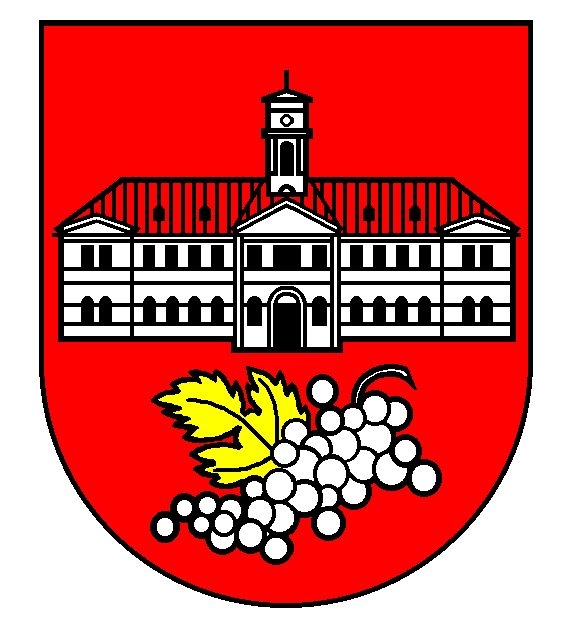 